Home Learning Grid – Summer Term Week 5 Home Learning Grid – Summer Term Week 5 Home Learning Grid – Summer Term Week 5 Saturn ClassReadingKeep reading books you have at home daily-reading books more than once is always good!Read recipes from books or online. Look for fronted adverbials and imperative verbs (bossy verbs).Writing       Creative writing time!Write revolting recipes for different fictional characters, the characters can be from books, films, cartoons etc.Give your recipe an alliterative title ie: Muddy mammoth meatballs with squelchy stinking spaghetti! Don’t forget to include your ingredients and a picture (draw) alongside your instructions.Maths Write different problem solving questions ie: I went to the shop and bought 5x carrots at 35p each, chicken legs at £3.49 and potatoes at £1.19 I paid with a £20 note how much change did I get?Send me your questions and I will answer them! Saturn ClassGet CreativeDraw and colour/paint a picture A4 size then cut up into pieces and challenge someone in your house to put the pieces back together again.Make a 3D sculpture of yourself….use objects around the house. Go for a walk with your family, collect objects (flowers, grass, twigs etc) to create an image/scene from your walk.Send in your photos to be displayed on the school website.Science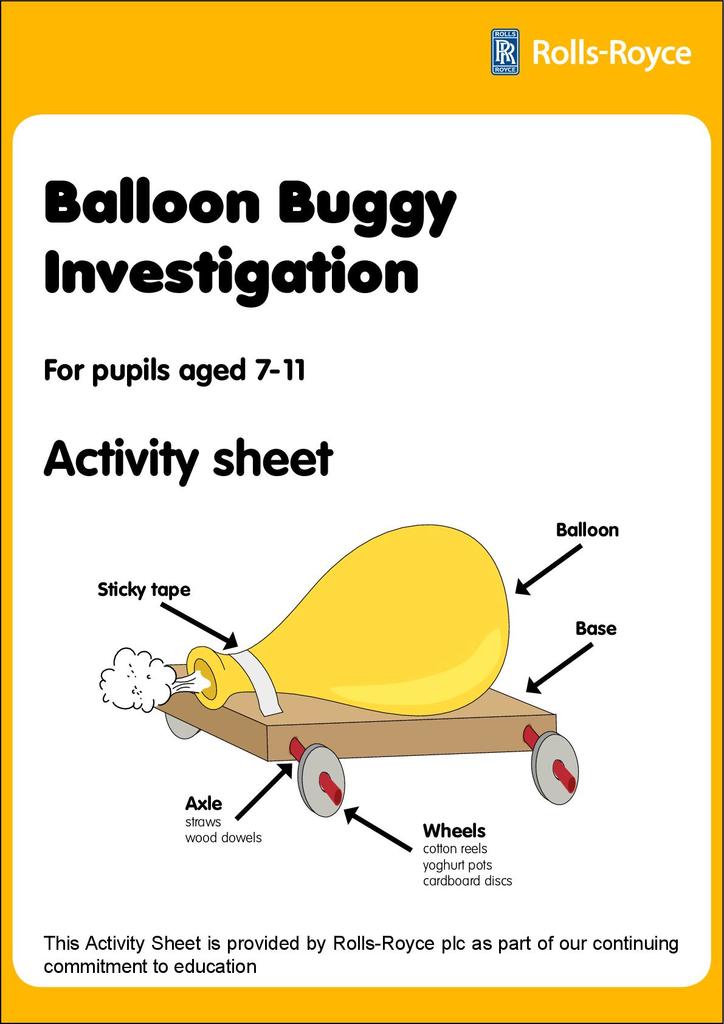  Create a balloon buggy this is just an example you can use what ever you like to make the buggy but you will need a balloon!Get ActiveMake a dance routine to your favourite song. Get others in your house to join in!Saturn ClassGet CreativeDraw and colour/paint a picture A4 size then cut up into pieces and challenge someone in your house to put the pieces back together again.Make a 3D sculpture of yourself….use objects around the house. Go for a walk with your family, collect objects (flowers, grass, twigs etc) to create an image/scene from your walk.Send in your photos to be displayed on the school website.Science Create a balloon buggy this is just an example you can use what ever you like to make the buggy but you will need a balloon!PSHE & Life Skills Make someone smile in your house. Make them a cup of tea-ask permission first, a sandwich or help out with the house work by making the beds, hoovering the carpets etc.Saturn Class